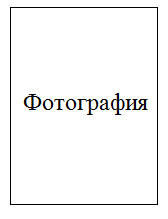 Ректору  МГУ имени М.В. Ломоносоваакадемику Садовничему Виктору Антоновичуот _______________________________                                                                                                    (Ф.И.О. полностью)                	ЗАЯВЛЕНИЕПрошу допустить меня к сдаче вступительных экзаменов в __________________________________________________________________            (очную бюджетную, очную по контракту, на целевое обучение) аспирантуру юридического факультета МГУ имени М.В. Ломоносова по направлению подготовки 40.06.01 «Юриспруденция»         В общежитии   □ нуждаюсь на период сдачи вступительных испытаний                               □ нуждаюсь на период обучения (только для очной бюджетной аспирантуры)□ не нуждаюсьО себе сообщаю:1. Фамилия 	Имя 	 Отчество 	____________________________________________________                       (Ф.И.О. на английском языке)2. Пол 	 3. Число, месяц, год рождения 	4. Место рождения 	село, деревня, город, район, область5. Гражданство 						6. Семейное положение: 	                                                                                                                                                               перечислить членов семьи с указанием возраста7.ИНН: 	__________________	8. Номер страхового свидетельства Государственного пенсионного фонда ______________________________9. Полис ОМС: серия___________ №___________________10. Контактные телефоны: дом.:___________________   раб._______________моб. ______________________					11. Адрес электронной почты:    _____________________12. Паспорт: серия  ____________ №____________________			  дата выдачи: _________________			Кем выдан: _________________________________________Код подразделения: __________________________________13. Образование 											14. Адрес постоянной регистрации:   __________________________________________________________________15. Адрес временной регистрации (при наличии):  _______________________ 16. Информация о сданных кандидатских экзаменах17. Отношение к воинской обязанности и воинское звание:	Состав: 	 Род войск:	(Командный, политический, административный, технический и т. д.)18. Перечень индивидуальных достижений с приложением подтверждающих фактов (согласно приложения 6 Правил приема в аспирантуру МГУ). __________________________________________________________________Я подтверждаю следующие факты: Ознакомлен с Правилами приема на обучение на юридический факультет Московского государственного университета имени М.В. Ломоносова по программам подготовки научно-педагогических кадров в аспирантуре в 2022 году.При поступлении на обучение на места в рамках контрольных цифр – отсутствие у меня диплома об окончании аспирантуры, диплома об окончании адъюнктуры, свидетельства об окончании аспирантуры, свидетельства об окончании адъюнктуры, диплома кандидата наук.Ознакомлен(а) с информацией о необходимости указания в заявлении о приеме достоверных сведений и представления подлинных документов.  ______________________________________________________________ (Ф.И.О. полностью, подпись)«____»__________ 2022 г.                                             _____________  (подпись)    Название учебногозаведения и егоместонахождениеФакультетилиотделениеГод поступ-ления  Год оконча-ния Уровень предыдущего образования, полученная квалификация (специалист, магистр) Документ об образовании (серия,   номер, дата выдачи)Название учебногозаведения на англ. языкеФакультетили отделение на англ. языкеНаименование кандидатского экзаменаНазвание учебногозаведения и егоместонахождениеДата сдачи экзамена  Оценка